Контактна інформація про навчальні заклади, що надають позашкільну освіту Ризького державного міського муніципалітету:У навчальних закладах Ризького державного міського муніципалітету дітям і молоді пропонують залучати і розвивати свої таланти в більш ніж 500 позашкільних освітніх програмах в різних сферах:культурна освіта (музика, танці, образотворче мистецтво , театр, фольклор, креативні індустрії);вихованні екологічного мислення;технічна творчість (інформатика, програмування, лего-конструювання, робототехніка, електроніка, ракетне моделювання, автомоделізм тощо);спортивні заняття;в інших напрямках освітніх програм (мови, школи естетики для дошкільнят і т.д.).Можна брати участь у освітніх програмах/групах за інтересами як у загальноосвітніх закладах/школах Риги, так і в ризьких навчальних закладах (список нижче), спортивних школах або мистецьких та музичних школах. З широким спектром програм, пропонованих закладами освіти за інтересами, можна ознайомитися на сайті управління освіти, культури та спорту Ризької міської ради www.iksd.riga.lv:з каталогом, де можна ознайомитися з цікавою позашкільною програмою, можна ознайомитися тут: https://izglitiba.riga.lv/media/recentevents/hhN95EsFpkSZzsUF3T8XqX1v197fAuI8.pdf )Контактні дані закладів: КАТАЛОГ – ОСВІТА: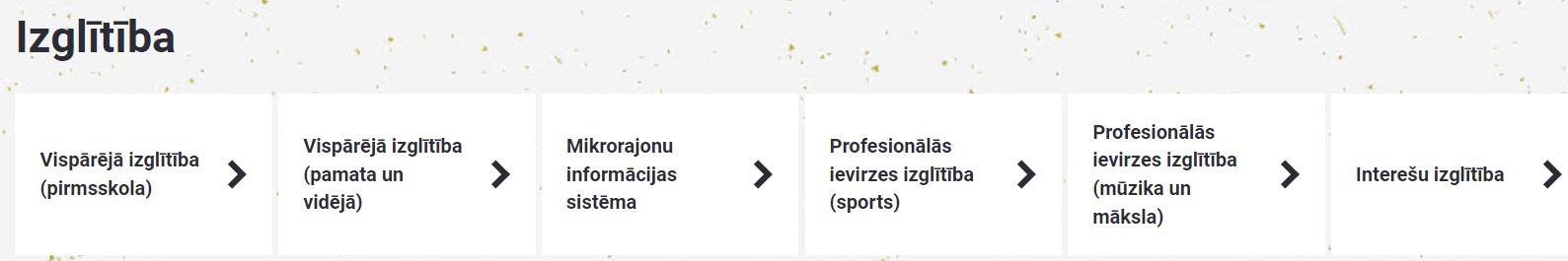 Для оперативного отримання інформації про пропозицію цікавлять освітніх програм, що цікавлять навчальні заклади Ризького державного міського муніципалітету, телефонуйте по телефону. +371 67181429.За більш детальною інформацією про пропозицію позашкільних освітніх програм кожного закладу, будь ласка, звертайтеся до відповідного закладу освіти, який вас цікавить: У навчальних закладах Ризького державного міського муніципалітету дітям і молоді пропонують залучати і розвивати свої таланти в більш ніж 500 позашкільних освітніх програмах в різних сферах:культурна освіта (музика, танці, образотворче мистецтво , театр, фольклор, креативні індустрії);вихованні екологічного мислення;технічна творчість (інформатика, програмування, лего-конструювання, робототехніка, електроніка, ракетне моделювання, автомоделізм тощо);спортивні заняття;в інших напрямках освітніх програм (мови, школи естетики для дошкільнят і т.д.).Можна брати участь у освітніх програмах/групах за інтересами як у загальноосвітніх закладах/школах Риги, так і в ризьких навчальних закладах (список нижче), спортивних школах або мистецьких та музичних школах. З широким спектром програм, пропонованих закладами освіти за інтересами, можна ознайомитися на сайті управління освіти, культури та спорту Ризької міської ради www.iksd.riga.lv:з каталогом, де можна ознайомитися з цікавою позашкільною програмою, можна ознайомитися тут: https://izglitiba.riga.lv/media/recentevents/hhN95EsFpkSZzsUF3T8XqX1v197fAuI8.pdf )Контактні дані закладів: КАТАЛОГ – ОСВІТА:Для оперативного отримання інформації про пропозицію цікавлять освітніх програм, що цікавлять навчальні заклади Ризького державного міського муніципалітету, телефонуйте по телефону. +371 67181429.За більш детальною інформацією про пропозицію позашкільних освітніх програм кожного закладу, будь ласка, звертайтеся до відповідного закладу освіти, який вас цікавить: У навчальних закладах Ризького державного міського муніципалітету дітям і молоді пропонують залучати і розвивати свої таланти в більш ніж 500 позашкільних освітніх програмах в різних сферах:культурна освіта (музика, танці, образотворче мистецтво , театр, фольклор, креативні індустрії);вихованні екологічного мислення;технічна творчість (інформатика, програмування, лего-конструювання, робототехніка, електроніка, ракетне моделювання, автомоделізм тощо);спортивні заняття;в інших напрямках освітніх програм (мови, школи естетики для дошкільнят і т.д.).Можна брати участь у освітніх програмах/групах за інтересами як у загальноосвітніх закладах/школах Риги, так і в ризьких навчальних закладах (список нижче), спортивних школах або мистецьких та музичних школах. З широким спектром програм, пропонованих закладами освіти за інтересами, можна ознайомитися на сайті управління освіти, культури та спорту Ризької міської ради www.iksd.riga.lv:з каталогом, де можна ознайомитися з цікавою позашкільною програмою, можна ознайомитися тут: https://izglitiba.riga.lv/media/recentevents/hhN95EsFpkSZzsUF3T8XqX1v197fAuI8.pdf )Контактні дані закладів: КАТАЛОГ – ОСВІТА:Для оперативного отримання інформації про пропозицію цікавлять освітніх програм, що цікавлять навчальні заклади Ризького державного міського муніципалітету, телефонуйте по телефону. +371 67181429.За більш детальною інформацією про пропозицію позашкільних освітніх програм кожного закладу, будь ласка, звертайтеся до відповідного закладу освіти, який вас цікавить: У навчальних закладах Ризького державного міського муніципалітету дітям і молоді пропонують залучати і розвивати свої таланти в більш ніж 500 позашкільних освітніх програмах в різних сферах:культурна освіта (музика, танці, образотворче мистецтво , театр, фольклор, креативні індустрії);вихованні екологічного мислення;технічна творчість (інформатика, програмування, лего-конструювання, робототехніка, електроніка, ракетне моделювання, автомоделізм тощо);спортивні заняття;в інших напрямках освітніх програм (мови, школи естетики для дошкільнят і т.д.).Можна брати участь у освітніх програмах/групах за інтересами як у загальноосвітніх закладах/школах Риги, так і в ризьких навчальних закладах (список нижче), спортивних школах або мистецьких та музичних школах. З широким спектром програм, пропонованих закладами освіти за інтересами, можна ознайомитися на сайті управління освіти, культури та спорту Ризької міської ради www.iksd.riga.lv:з каталогом, де можна ознайомитися з цікавою позашкільною програмою, можна ознайомитися тут: https://izglitiba.riga.lv/media/recentevents/hhN95EsFpkSZzsUF3T8XqX1v197fAuI8.pdf )Контактні дані закладів: КАТАЛОГ – ОСВІТА:Для оперативного отримання інформації про пропозицію цікавлять освітніх програм, що цікавлять навчальні заклади Ризького державного міського муніципалітету, телефонуйте по телефону. +371 67181429.За більш детальною інформацією про пропозицію позашкільних освітніх програм кожного закладу, будь ласка, звертайтеся до відповідного закладу освіти, який вас цікавить: Позашкільний навчальний заклад Контакти Адреса установиАдреса веб-сайту/
електронна поштаPārdaugavas bērnu un jauniešu centrs "Altona"299814302642944028342632 ALTONAVAS IELA 6RUSES IELA 13IMANTAS IELA 11Ahttps://altona.riga.lv/
pbjcaltona@riga.lvBērnu un jauniešu centrs "Daugmale”268572722888052967229951JĒKABPILS IELA 19a, VIZLAS IELA 1
MASKAVAS IELA 283B
AGLONAS IELA 39
MASKAVAS IELA 279 k-7http://www.bjcdaugmale.lvbjcdaugmale@riga.lvBērnu un jauniešu centrs "IK Auseklis”67181387SILCIEMA IELA 3http://www.ikauseklis.lv/
bjcauseklis@riga.lvBērnu un jauniešu centrs "Laimīte"29888643SARKANDAUGAVAS IELA 22,SARKANDAUGAVAS IELA 24, 
BALTĀSBAZNĪCAS IELA 14http://www.laimite.lv
bjclaimite@riga.lvBērnu un jauniešu centrs "Rīgas skolēnu pils"28701207KRIŠJĀŅA BARONA IELA 99http://www.rsp.lvbjcrsp@riga.lvMākslinieciskās jaunrades centrs "Praktiskās estētikas skola"29745050
29135553ANDREJA SAHAROVA IELA 35http://www.estets.lvestets@riga.lvRīgas Jauno Tehniķu centrs295574032020272026460265BAUSKAS IELA 88
ERNESTĪNES IELA 8Ahttp://www.rjtc.lvrjtc@riga.lvTehniskās Jaunrades nams "Annas 2"26430351 ANNAS IELA 2http://www.tjn.lv
tjn@riga.lvPamatskolas "Rīdze" interešu izglītības centrs29156646KRIŠJĀŅA VALDEMĀRA IELA 2, http://www.ridze.lv/ridzeps@riga.lvRīgas Bolderājas Jaunās pamatskolas interešu izglītības centrs29576260 29606729  MIGLAS IELA 9
FLOTES IELA 8https://www.r19intereses.lv/rbjps@riga.lv